Załącznik nr 3UMOWA Zawarta w dniu . w Wojciechowie pomiędzy: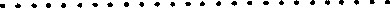 Gminą Wojciechów z siedzibą Wojciechów 5, 24-204 Wojciechów, NIP 7132881509, reprezentowaną przez Wójta Gminy — Artura Markowskiego przy kontrasygnacie Skarbnik – Zofii Pomorskiejzwaną dalej „Zamawiającym” a………………………………………………………………………………………………………………………………………………………………………………………………………………………………………………………………………………………………...zwanym dalej „Wykonawcą”§ 1Przedmiotem niniejszej umowy jest sprzedaż i dostawa materiałów biurowych w zakresie określonym w ofercie dostawy z dnia . stanowiącym załącznik do niniejszej umowy.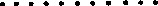 § 2Dostawa nastąpi na koszt Wykonawcy i jego środkiem transportu w terminie do 5 dni roboczych od dnia podpisania umowy, tj. …………………………..§ 31. Płatność nastąpi w ciągu 30 dni od dnia ostatecznego odbioru przedmiotu umowy na podstawie przedłożonej przez Wykonawcę faktury, przelewem na konto wskazane przez Wykonawcę.2. Rozliczenie zostanie dokonane na podstawie cen jednostkowych, zgodnie ze złożoną ofertą, której wartość wynosi:……………netto/………………brutto.3. Należność będzie przekazywana na nr konta:….…………………………………………………………………………………….………….§ 51. Strony przewidują możliwość stosowania kar umownych w przypadku:l) niedotrzymania terminu określonego w § 2 w wysokości 10% wartości zamówionego przedmiotu umowy netto za każdy dzień zwłoki w realizacji zamówienia.odstąpienia od umowy z przyczyn leżących po stronie Wykonawcy w wysokości 20% wartości zamówionego przedmiotu umowy nettogdy wykonawca dostarczy przedmiot zamówienia niezgodny z warunkami określonymi w rozeznaniu cenowym w wysokości 20% wartości zamówienia.2. W przypadku, gdy Wykonawca dostarczy przedmiot zamówienia niezgodny z warunkami określonymi w rozeznaniu cenowym Zamawiający ma prawo wypowiedzieć umowę w terminie 1 miesiąca.§ 6W sprawach nieuregulowanych niniejszą umową, mają zastosowanie przepisy Kodeksu Cywilnego.Spory wynikające z realizacji niniejszej umowy będą rozstrzygane przez Sąd właściwy dla siedziby Zamawiającego.§ 7Umowę sporządzono w 3 jednobrzmiących egzemplarzach, po I egzemplarzu dla każdej ze stron.	Zamawiający		Wykonawca